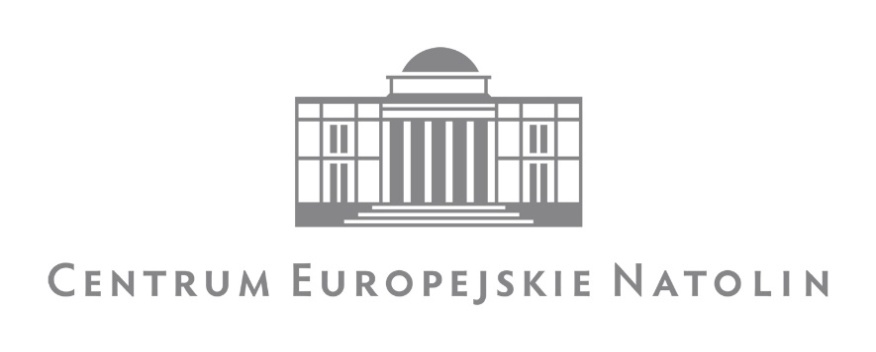 SPECYFIKACJA WARUNKÓW ZAMÓWIENIA/tekst jednolity Nr 2z dnia 15 listopada 2023 r./W postępowaniu o udzielenie zamówienia publicznego w trybie art. 275 pkt 1 w związku z art. 359
pkt 2 (trybie podstawowym bez negocjacji) o wartości zamówienia nieprzekraczającej progów unijnych o jakich stanowi art. 3 ustawy z 11 września 2019 r. - Prawo zamówień publicznych
– dalej ustawy PZPNr sprawy CEN/2/2023Przedmiot:	Dostawa energii elektrycznejZamawiający :	Fundacja „Centrum Europejskie – Natolin”	ul. Nowoursynowska 84, 02-797 Warszawa SPIS TREŚCII. Nazwa oraz adres Zamawiającego	3II. Ochrona danych osobowych	3III. Tryb udzielania zamówienia	4IV. Opis przedmiotu zamówienia	5V. Podwykonawstwo	7VI. Termin wykonania zamówienia	7VII. Warunki udziału w postępowaniu	7VIII. Podstawy wykluczenia z postępowania	8IX. Podmiotowe środki dowodowe. Oświadczenia i dokumenty, jakie zobowiązani są dostarczyć Wykonawcy w celu potwierdzenia spełniania warunków udziału w postępowaniu oraz wykazania braku podstaw wykluczenia	8X. Poleganie na zasobach innych podmiotów	10XI. Informacja dla Wykonawców wspólnie ubiegających się o udzielenie zamówienia	11XII. Informacje o sposobie porozumiewania się zamawiającego z Wykonawcami oraz przekazywania oświadczeń lub dokumentów	11XIII. Opis sposobu przygotowania ofert oraz dokumentów wymaganych przez Zamawiającego w SWZ	13XIV. Sposób obliczania ceny oferty	15XV. Wymagania dotyczące wadium	16XVI. Termin związania ofertą	17XVII. Miejsce i termin składania ofert	18XVIII. Otwarcie ofert	18XIX. Opis kryteriów oceny ofert wraz z podaniem wag tych kryteriów i sposobu oceny ofert	19XX. Informacje o formalnościach, jakie powinny być dopełnione po wyborze oferty w celu zawarcia umowy	20XXI. Wymagania dotyczące zabezpieczenia należytego wykonania umowy	20XXII. Informacje o treści zawieranej umowy oraz możliwości jej zmiany	20XXIII. Pouczenie o środkach ochrony prawnej przysługujących Wykonawcy	21XXIV. Spis załączników	22I. Nazwa oraz adres ZamawiającegoFundacja „Centrum Europejskie – Natolin”ul. Nowoursynowska 84, 02-797 Warszawaadres e-mail: fundacja@natolin.edu.plTelefon nr 22 545 98 00Uwaga! Zamawiający przypomina, że w toku postępowania zgodnie z art. 61 ust. 2 ustawy PZP komunikacja ustna dopuszczalna jest jedynie w toku negocjacji lub dialogu oraz w odniesieniu do informacji, które nie są istotne. Zasady dotyczące sposobu komunikowania się zostały przez Zamawiającego umieszczone w rozdziale XIII pkt 3.II. Ochrona danych osobowychZgodnie z art. 13 ust. 1 i 2 rozporządzenia Parlamentu Europejskiego i Rady (UE) 2016/679 z dnia 27 kwietnia 2016 r. w sprawie ochrony osób fizycznych w związku z przetwarzaniem danych osobowych i w sprawie swobodnego przepływu takich danych oraz uchylenia dyrektywy 95/46/WE (ogólne rozporządzenie o danych) (Dz. U. UE L119 z dnia 4 maja 2016 r., str. 1; zwanym dalej „RODO”) informujemy, że:administratorem Pani/Pana danych osobowych jest Fundacja Centrum Europejskie „Natolin” z siedzibą przy ul. Nowoursynowskiej nr 84, 02-797 Warszawa, e-mail: ado@natolin.edu.pl, tel.: 22 54 59 780;Inspektorem ochrony danych osobowych w Fundacji Centrum Europejskie-Natolin jest Pan Jakub Sztyber, adres poczty elektronicznej: ado@natolin.edu.pl, tel.: 22 545 97 80;Pani/Pana dane osobowe przetwarzane będą na podstawie art. 6 ust. 1 lit. c RODO w celu związanym z przedmiotowym postępowaniem o udzielenie zamówienia publicznego, prowadzonym w trybie podstawowym.odbiorcami Pani/Pana danych osobowych będą osoby lub podmioty, którym udostępniona zostanie dokumentacja postępowania w oparciu o art. 74 ustawy PZPPani/Pana dane osobowe będą przechowywane, zgodnie z art. 78 ust. 1 PZP przez okres 4 lat od dnia zakończenia postępowania o udzielenie zamówienia, a jeżeli czas trwania umowy przekracza 4 lata, okres przechowywania obejmuje cały czas trwania umowy;obowiązek podania przez Panią/Pana danych osobowych bezpośrednio Pani/Pana dotyczących jest wymogiem ustawowym określonym w przepisach ustawy PZP, związanym z udziałem w postępowaniu o udzielenie zamówienia publicznego.w odniesieniu do Pani/Pana danych osobowych decyzje nie będą podejmowane w sposób zautomatyzowany, stosownie do art. 22 RODO.posiada Pani/Pan:na podstawie art. 15 RODO prawo dostępu do danych osobowych Pani/Pana dotyczących (w przypadku, gdy skorzystanie z tego prawa wymagałoby po stronie administratora niewspółmiernie dużego wysiłku może zostać Pani/Pan zobowiązana do wskazania dodatkowych informacji mających na celu sprecyzowanie żądania, w szczególności podania nazwy lub daty postępowania o udzielenie zamówienia publicznego lub konkursu albo sprecyzowanie nazwy lub daty zakończonego postępowania o udzielenie zamówienia);na podstawie art. 16 RODO prawo do sprostowania Pani/Pana danych osobowych (skorzystanie z prawa do sprostowania nie może skutkować zmianą wyniku postępowania o udzielenie zamówienia publicznego ani zmianą postanowień umowy w zakresie niezgodnym z ustawą PZP oraz nie może naruszać integralności protokołu oraz jego załączników);na podstawie art. 18 RODO prawo żądania od administratora ograniczenia przetwarzania danych osobowych z zastrzeżeniem okresu trwania postępowania o udzielenie zamówienia publicznego lub konkursu oraz przypadków, o których mowa w art. 18 ust. 2 RODO (prawo do ograniczenia przetwarzania nie ma zastosowania w odniesieniu do przechowywania, w celu zapewnienia korzystania ze środków ochrony prawnej lub w celu ochrony praw innej osoby fizycznej lub prawnej, lub z uwagi na ważne względy interesu publicznego Unii Europejskiej lub państwa członkowskiego);prawo do wniesienia skargi do Prezesa Urzędu Ochrony Danych Osobowych, gdy uzna Pani/Pan, że przetwarzanie danych osobowych Pani/Pana dotyczących narusza przepisy RODO;  nie przysługuje Pani/Panu:w związku z art. 17 ust. 3 lit. b, d lub e RODO prawo do usunięcia danych osobowych;prawo do przenoszenia danych osobowych, o którym mowa w art. 20 RODO;na podstawie art. 21 RODO prawo sprzeciwu, wobec przetwarzania danych osobowych, gdyż podstawą prawną przetwarzania Pani/Pana danych osobowych jest art. 6 ust. 1 lit. c RODO; przysługuje Pani/Panu prawo wniesienia skargi do organu nadzorczego na niezgodne z RODO przetwarzanie Pani/Pana danych osobowych przez administratora. Organem właściwym dla przedmiotowej skargi jest Urząd Ochrony Danych Osobowych, ul. Stawki 2, 00-193 Warszawa.III. Tryb udzielania zamówieniaNiniejsze postępowanie prowadzone jest w trybie podstawowym o jakim stanowi art. 275 pkt 1 w związku z art. 359 pkt 2 PZP oraz niniejszej Specyfikacji Warunków Zamówienia, zwaną dalej „SWZ”. Zamawiający nie przewiduje prowadzenia negocjacji. Oznaczenie postępowania: Postępowanie oznaczone jest znakiem: CEN/2/2023. Wykonawcy winni we wszelkich kontaktach z Zamawiającym powoływać się na wyżej podane oznaczenie.Zgodnie z art. 310 pkt 1 PZP Zamawiający przewiduje możliwość unieważnienia przedmiotowego postępowania, jeżeli środki, które Zamawiający zamierzał przeznaczyć na sfinansowanie całości lub części zamówienia, nie zostały mu przyznane.Zamawiający nie przewiduje aukcji elektronicznej.Zamawiający nie przewiduje złożenia oferty w postaci katalogów elektronicznych.Zamawiający nie prowadzi postępowania w celu zawarcia umowy ramowej.Zamawiający nie zastrzega możliwości ubiegania się o udzielenie zamówienia wyłącznie przez Wykonawców, o których mowa w art. 94 PZP Zamawiający nie określa dodatkowych wymagań związanych z zatrudnianiem osób, o których mowa w art. 96 ust. 2 pkt 2 PZP IV. Opis przedmiotu zamówieniaPrzedmiotem zamówienia jest kompleksowa dostawa energii elektrycznej do lokalizacji Zamawiającego – Fundacji „Centrum Europejskie – Natolin”:Część I – nieruchomości przy ul. Nowoursynowskiej 84 w Warszawie oraz sprzedaż energii elektrycznej;Część II - nieruchomości przy ul. Piotrkowskiej 258-264 w Łodzi.Klasyfikacja CPV (Wspólnego Słownika Zamówień): 09300000-2 Energia elektryczna, cieplna, słoneczna i jądrowaOkres obowiązywania umowy wyniesie 12 miesięcy od daty podpisania i wejścia w życie umowy.Sprzedaż energii elektrycznej odbywać się będzie za pośrednictwem sieci dystrybucyjnej należącej do Operatora Systemu Dystrybucyjnego:Część I (Warszawa) – STOEN Operator, z którym Zamawiający ma podpisaną umowę
o świadczenie usług dystrybucji.Część II (Łódź) PGE Obrót S.A., z którym Zamawiający ma podpisaną umowę o świadczenie usług dystrybucji.Energia elektryczna powinna spełniać standardy techniczne i jakościowe zgodnie z zapisami ustawy z dnia 10 kwietnia 1997 r. Prawo energetyczne (tekst jednolity Dz. U. z 2017 poz. 220 z późn. zm) oraz wydanymi na jej podstawie aktami wykonawczymi i Polskimi NormamiPrzewidywany pobór energii w okresie obowiązywania umowy wyniesie maksymalnie:Część I (Warszawa) – 790 MWh.Część II (Łódź) – 170 MWh. Szacunkowa ilość zamawianej energii podana w pkt. 5 ma charakter jedynie orientacyjny, służący do porównania ofert i w żadnym wypadku nie stanowi ze strony Zamawiającego, zobowiązania do zakupu energii w podanej ilości. Wykonawcy nie będzie przysługiwało jakiekolwiek roszczenie z tytułu nie pobrania przez Zamawiającego przewidywanej maksymalnej ilości energii. Zakup energii elektrycznej będzie następował według potrzeb Zamawiającego.Ewentualna zmiana przewidywanego szacunkowego zużycia nie będzie skutkowała dodatkowymi kosztami dla Zamawiającego, poza rozliczeniem za faktycznie zużytą ilość energii wg cen określonych w dokumentacji przetargowej. Szczegółowe zestawienie punktów poboru energii wraz z prognozowanym wolumenem energii znajduje się w tabeli poniżej „Wysokość zużycia energii elektrycznej dla wszystkich punktów poboru”. Wskazane w ww. załączniku wielkości są wartościami szacunkowymi i nie odzwierciedlają realnego wykorzystania energii elektrycznej. Energia elektryczna kupowana na podstawie Umowy zużywana będzie na potrzeby odbiorcy końcowego. Zamawiający umożliwi odbiór energii elektrycznej innym podmiotom korzystającym z obiektów Zamawiającego na warunkach określonych w umowie zawartej pomiędzy Zamawiającym, Wykonawcą a innym podmiotem. Wykonawca zobowiązuje się spełniać swoje świadczenia na rzecz osoby trzeciej na warunkach określonych w Umowie.Dostawca energii zobowiązany jest najpóźniej do dnia zawarcia umowy dotyczącej przedmiotowego zamówienia, posiadać umowę dystrybucyjną zawartą z Operatorem Systemu Dystrybucyjnego (OSD) właściwym dla Zamawiającego dla danej Części zamówienia. Obowiązkiem Wykonawcy będzie pełnienie funkcji podmiotu odpowiedzialnego za bilansowanie handlowe (w tym opracowywanie i zgłaszanie grafików handlowych do OSD) dla energii elektrycznej sprzedanej w ramach niniejszego Zamówienia. Wykonawca dokonywać będzie bilansowania handlowego energii zakupionej przez Zamawiającego na podstawie standardowego profilu zużycia, odpowiedniego dla odbiorów w grupach taryfowych i przy mocach umownych określonych w poniżej tabeli „Wysokość zużycia energii elektrycznej dla wszystkich punktów poboru”. Wysokość zużycia energii elektrycznej dla wszystkich punktów poboru* *całodobowa/szczyt/dzień/szczyt przedpołudniowyV. PodwykonawstwoWykonawca może powierzyć wykonanie części zamówienia podwykonawcy (podwykonawcom). Zamawiający nie zastrzega obowiązku osobistego wykonania przez Wykonawcę kluczowych części zamówienia.Zamawiający wymaga, aby w przypadku powierzenia części zamówienia podwykonawcom, Wykonawca wskazał w ofercie części zamówienia, których wykonanie zamierza powierzyć podwykonawcom oraz podał (o ile są mu wiadome na tym etapie) nazwy (firmy) tych podwykonawców.VI. Termin wykonania zamówienia oraz prawo opcjiOkres obowiązywania umowy wyniesie 12 od daty podpisania i wejścia w życie umowy.Zamawiający nie przewiduje możliwości skorzystania z prawa opcji, o którym mowa w art. 441 ustawy.VII. Warunki udziału w postępowaniuO udzielenie zamówienia mogą ubiegać się Wykonawcy, którzy nie podlegają wykluczeniu na zasadach określonych w Rozdziale IX SWZ, oraz spełniają określone przez Zamawiającego warunki udziału w postępowaniu.O udzielenie zamówienia mogą ubiegać się Wykonawcy, którzy spełniają warunki dotyczące:uprawnień do prowadzenia określonej działalności gospodarczej lub zawodowej, o ile wynika to z odrębnych przepisówWykonawca składając ofertę na każdą z części zamówienia, jest zobowiązany wykazać, że posiada aktualną koncesję na prowadzenie działalności gospodarczej w zakresie obrotu energią  elektryczną w rozumieniu ustawy z dnia 10 kwietnia 1997 r. Prawo energetyczne (tekst jednolity Dz. U. z 2017 poz. 220 z późn. zm) wydaną przez Prezesa Urzędu Regulacji Energetyki;zdolności technicznej lub zawodowej:Zamawiający nie stawia szczegółowego warunku w tym zakresie.sytuacji ekonomicznej lub finansowej:Zamawiający nie stawia szczegółowego warunku w tym zakresie.Zamawiający może na każdym etapie postępowania, uznać, że Wykonawca nie posiada wymaganych zdolności, jeżeli posiadanie przez wykonawcę sprzecznych interesów, w szczególności zaangażowanie zasobów technicznych lub zawodowych wykonawcy w inne przedsięwzięcia gospodarcze wykonawcy może mieć negatywny wpływ na realizację zamówienia. Wykonawcy wspólnie ubiegający się o udzielenie zamówienia dołączają do oferty oświadczenie, z którego wynika, które usługi wykonają poszczególni wykonawcy w odniesieniu do warunków, które zostały opisane w ust. 2 – zgodnie z Załącznikiem nr 6 do SWZ. VIII. Podstawy wykluczenia z postępowaniaZ postępowania o udzielenie zamówienia wyklucza się Wykonawców, w stosunku do których zachodzi którakolwiek z okoliczności wskazanych:w art. 108 ust. 1 PZP;w art. 109 ust. 1 pkt. 4 PZP, tj.: wyklucza się Wykonawcę w stosunku do którego otwarto likwidację, ogłoszono upadłość, którego aktywami zarządza likwidator lub sąd, zawarł układ z wierzycielami, którego działalność gospodarcza jest zawieszona albo znajduje się on w innej tego rodzaju sytuacji wynikającej z podobnej procedury przewidzianej w przepisach miejsca wszczęcia tej procedury.Wykluczenie Wykonawcy następuje zgodnie z art. 111 PZP.IX. Podmiotowe środki dowodowe. Oświadczenia i dokumenty, jakie zobowiązani są dostarczyć Wykonawcy w celu potwierdzenia spełniania warunków udziału w postępowaniu oraz wykazania braku podstaw wykluczeniaDo oferty Wykonawca zobowiązany jest dołączyć aktualne na dzień składania ofert oświadczenie o spełnianiu warunków udziału w postępowaniu oraz o braku podstaw do wykluczenia z postępowania – zgodnie z Załącznikiem nr 2 do SWZ.Informacje zawarte w oświadczeniu, o którym mowa w pkt 1 stanowią wstępne potwierdzenie, że Wykonawca nie podlega wykluczeniu oraz spełnia warunki udziału w postępowaniu.Zamawiający wzywa wykonawcę, którego oferta została najwyżej oceniona, do złożenia w wyznaczonym terminie, nie krótszym niż 5 dni od dnia wezwania, podmiotowych środków dowodowych, jeżeli wymagał ich złożenia w ogłoszeniu o zamówieniu lub dokumentach zamówienia, aktualnych na dzień złożenia podmiotowych środków dowodowych.Podmiotowe środki dowodowe wymagane od wykonawcy obejmują:	Oświadczenie wykonawcy, w zakresie art. 108 ust. 1 pkt 5 ustawy, o braku przynależności do tej samej grupy kapitałowej, w rozumieniu ustawy z dnia 16 lutego 2007 r. o ochronie konkurencji i konsumentów (Dz. U. z 2019 r. poz. 369), z innym Wykonawca, który złożył odrębną ofertę, ofertę częściową lub wniosek o dopuszczenie do udziału w postępowaniu, albo oświadczenia o przynależności do tej samej grupy kapitałowej wraz z dokumentami lub informacjami potwierdzającymi przygotowanie oferty, oferty częściowej lub wniosku o dopuszczenie do udziału w postępowaniu niezależnie od innego wykonawcy należącego do tej samej grupy kapitałowej – Załącznik nr 3 do SWZ;Aktualną koncesję na prowadzenie działalności gospodarczej w zakresie obrotu energią  elektryczną w rozumieniu ustawy z dnia 10 kwietnia 1997 r. Prawo energetyczne (tekst jednolity Dz. U. z 2017 poz. 220 z późn. zm) wydaną przez Prezesa Urzędu Regulacji Energetyki;	Odpis lub informację z Krajowego Rejestru Sądowego lub z Centralnej Ewidencji i Informacji o Działalności Gospodarczej, w zakresie art. 109 ust. 1 pkt 4 ustawy, sporządzone nie wcześniej niż 3 miesiące przed jej złożeniem, jeżeli odrębne przepisy wymagają wpisu do rejestru lub ewidencji.Jeżeli Wykonawca ma siedzibę lub miejsce zamieszkania poza terytorium Rzeczypospolitej Polskiej, zamiast dokumentu, o których mowa w ust. 3 pkt 2, składa dokument lub dokumenty wystawione w kraju, w którym Wykonawca ma siedzibę lub miejsce zamieszkania, potwierdzające odpowiednio, że nie otwarto jego likwidacji ani nie ogłoszono upadłości. Dokument, o którym mowa powyżej, powinien być wystawiony nie wcześniej niż 3 miesiące przed upływem terminu składania ofert.Jeżeli w kraju, w którym Wykonawca ma siedzibę lub miejsce zamieszkania, nie wydaje się dokumentów, o których mowa w ust. 4 pkt 2, zastępuje się je w całości lub części dokumentem zawierającym odpowiednio oświadczenie Wykonawcy, ze wskazaniem osoby albo osób uprawnionych do jego reprezentacji, złożone przed notariuszem lub przed organem sądowym, administracyjnym albo organem samorządu zawodowego lub gospodarczego właściwym ze względu na siedzibę lub miejsce zamieszkania Wykonawcy.Wykonawca nie jest zobowiązany do złożenia podmiotowych środków dowodowych, które zamawiający posiada, jeżeli Wykonawca wskaże te środki oraz potwierdzi ich prawidłowość i aktualność.W zakresie nieuregulowanym ustawą PZP lub niniejszą SWZ do oświadczeń i dokumentów składanych przez Wykonawcę w postępowaniu zastosowanie mają w szczególności przepisy rozporządzenia Ministra Rozwoju Pracy i Technologii z dnia 23 grudnia 2020 r. w sprawie podmiotowych środków dowodowych oraz innych dokumentów lub oświadczeń, jakich może żądać zamawiający od wykonawcy oraz rozporządzenia Prezesa Rady Ministrów z dnia 30 grudnia 2020 r. w sprawie sposobu sporządzania i przekazywania informacji oraz wymagań technicznych dla dokumentów elektronicznych oraz środków komunikacji elektronicznej w postępowaniu o udzielenie zamówienia publicznego lub konkursie.X. Poleganie na zasobach innych podmiotówWykonawca może w celu potwierdzenia spełniania warunków udziału w polegać na zdolnościach technicznych lub zawodowych podmiotów udostępniających zasoby, niezależnie od charakteru prawnego łączących go z nimi stosunków prawnych.W odniesieniu do warunków dotyczących doświadczenia, wykonawcy mogą polegać na zdolnościach podmiotów udostępniających zasoby, jeśli podmioty te wykonają świadczenie do realizacji którego te zdolności są wymagane.Wykonawca, który polega na zdolnościach lub sytuacji podmiotów udostępniających zasoby, składa, wraz z ofertą, zobowiązanie podmiotu udostępniającego zasoby do oddania mu do dyspozycji niezbędnych zasobów na potrzeby realizacji danego zamówienia lub inny podmiotowy środek dowodowy potwierdzający, że Wykonawca realizując zamówienie, będzie dysponował niezbędnymi zasobami tych podmiotów. Wzór oświadczenia stanowi Załącznik nr 5 do SWZ.Zamawiający ocenia, czy udostępniane wykonawcy przez podmioty udostępniające zasoby zdolności techniczne lub zawodowe, pozwalają na wykazanie przez wykonawcę spełniania warunków udziału w postępowaniu, a także bada, czy nie zachodzą wobec tego podmiotu podstawy wykluczenia, które zostały przewidziane względem wykonawcy.Jeżeli zdolności techniczne lub zawodowe podmiotu udostępniającego zasoby nie potwierdzają spełniania przez wykonawcę warunków udziału w postępowaniu lub zachodzą wobec tego podmiotu podstawy wykluczenia, zamawiający żąda, aby Wykonawca w terminie określonym przez zamawiającego zastąpił ten podmiot innym podmiotem lub podmiotami albo wykazał, że samodzielnie spełnia warunki udziału w postępowaniu.UWAGA: Wykonawca nie może, po upływie terminu składania ofert, powoływać się na zdolności lub sytuację podmiotów udostępniających zasoby, jeżeli na etapie składania ofert nie polegał on w danym zakresie na zdolnościach lub sytuacji podmiotów udostępniających zasoby.Wykonawca, w przypadku polegania na zdolnościach lub sytuacji podmiotów udostępniających zasoby, przedstawia, wraz z oświadczeniem, o którym mowa w Rozdziale X ust. 1 SWZ, także oświadczenie podmiotu udostępniającego zasoby, potwierdzające brak podstaw wykluczenia tego podmiotu oraz odpowiednio spełnianie warunków udziału w postępowaniu, w zakresie, w jakim Wykonawca powołuje się na jego zasoby, zgodnie z katalogiem dokumentów określonych w Rozdziale X SWZ.XI. Informacja dla Wykonawców wspólnie ubiegających się o udzielenie zamówieniaWykonawcy mogą wspólnie ubiegać się o udzielenie zamówienia. W takim przypadku Wykonawcy ustanawiają pełnomocnika do reprezentowania ich w postępowaniu albo do reprezentowania i zawarcia umowy w sprawie zamówienia publicznego. Pełnomocnictwo winno być załączone do oferty. W przypadku Wykonawców wspólnie ubiegających się o udzielenie zamówienia, oświadczenia,  których mowa w Rozdziale X ust. 1 SWZ, składa każdy z Wykonawców. Oświadczenia te potwierdzają brak podstaw wykluczenia oraz spełnianie warunków udziału w zakresie, w jakim każdy z Wykonawców wykazuje spełnianie warunków udziału w postępowaniu.Wykonawcy wspólnie ubiegający się o udzielenie zamówienia dołączają do oferty oświadczenie, z którego wynika, które usługi  wykonają poszczególni wykonawcy.Oświadczenia i dokumenty potwierdzające brak podstaw do wykluczenia z postępowania składa każdy z Wykonawców wspólnie ubiegających się o zamówienie.XII. Informacje o sposobie porozumiewania się zamawiającego z Wykonawcami oraz przekazywania oświadczeń lub dokumentówOsobą uprawnioną do kontaktu z Wykonawcami jest: Pan Mirosław Sucharski, e-mail: fundacja@natolin.edu.pl, tel. +48 22 54 59 591, 602 781 090 oraz  Pan Piotr Goździk, tel. + 48 22 54 59 445, 698 087 269.Postępowanie prowadzone jest w języku polskim w formie elektronicznej za pośrednictwem platformazakupowa.pl pod adresem https://platformazakupowa.pl/pn/natolinW celu skrócenia czasu udzielenia odpowiedzi na pytania komunikacja między zamawiającym a wykonawcami w zakresie:- przesyłania Zamawiającemu pytań do treści SWZ;- przesyłania odpowiedzi na wezwanie Zamawiającego do złożenia podmiotowych środków dowodowych;- przesyłania odpowiedzi na wezwanie Zamawiającego do złożenia/poprawienia/uzupełnienia oświadczenia, o którym mowa w art. 125 ust. 1, podmiotowych środków dowodowych, innych dokumentów lub oświadczeń składanych w postępowaniu;- przesyłania odpowiedzi na wezwanie Zamawiającego do złożenia wyjaśnień dotyczących treści oświadczenia, o którym mowa w art. 125 ust. 1 lub złożonych podmiotowych środków dowodowych lub innych dokumentów lub oświadczeń składanych w postępowaniu;- przesyłania odpowiedzi na wezwanie Zamawiającego do złożenia wyjaśnień dot. treści przedmiotowych środków dowodowych;- przesłania odpowiedzi na inne wezwania Zamawiającego wynikające z ustawy - Prawo zamówień publicznych;- przesyłania wniosków, informacji, oświadczeń Wykonawcy;- przesyłania odwołania/inneodbywa się za pośrednictwem platformazakupowa.pl i formularza „Wyślij wiadomość do zamawiającego”. Za datę przekazania (wpływu) oświadczeń, wniosków, zawiadomień oraz informacji przyjmuje się datę ich przesłania za pośrednictwem platformazakupowa.pl poprzez kliknięcie przycisku  „Wyślij wiadomość do zamawiającego” po których pojawi się komunikat, że wiadomość została wysłana do zamawiającego. Zamawiający dopuszcza, opcjonalnie, komunikację za pośrednictwem poczty elektronicznej. Adres poczty elektronicznej osoby uprawnionej do kontaktu z Wykonawcami: fundacja@natolin.edu.pl  Zamawiający będzie przekazywał wykonawcom informacje za pośrednictwem platformazakupowa.pl. Informacje dotyczące odpowiedzi na pytania, zmiany specyfikacji, zmiany terminu składania i otwarcia ofert Zamawiający będzie zamieszczał na platformie w sekcji “Komunikaty”. Korespondencja, której zgodnie z obowiązującymi przepisami adresatem jest konkretny Wykonawca, będzie przekazywana za pośrednictwem platformazakupowa.pl do konkretnego wykonawcy.Wykonawca jako podmiot profesjonalny ma obowiązek sprawdzania komunikatów i wiadomości bezpośrednio na platformazakupowa.pl przesłanych przez zamawiającego, gdyż system powiadomień może ulec awarii lub powiadomienie może trafić do folderu SPAM.Zamawiający, zgodnie z § 11 ust. 2 ROZPORZĄDZENIE PREZESA RADY MINISTRÓW z dnia 30 grudnia 2020 r. w sprawie sposobu sporządzania i przekazywania informacji oraz wymagań technicznych dla dokumentów elektronicznych oraz środków komunikacji elektronicznej w postępowaniu o udzielenie zamówienia publicznego lub konkursie zamieszcza wymagania dotyczące specyfikacji połączenia, formatu przesyłanych danych oraz szyfrowania i oznaczania czasu przekazania i odbioru danych za pośrednictwem platformazakupowa.pl, tj.:stały dostęp do sieci Internet o gwarantowanej przepustowości nie mniejszej niż 512 kb/s,komputer klasy PC lub MAC o następującej konfiguracji: pamięć min. 2 GB Ram, procesor Intel IV 2 GHZ lub jego nowsza wersja, jeden z systemów operacyjnych - MS Windows 7, Mac Os x 10 4, Linux, lub ich nowsze wersje,zainstalowana dowolna przeglądarka internetowa; Uwaga! od dnia 17 sierpnia 2021,ze względu na zakończenie wspierania przeglądarki Internet Explorer przez firmę Microsoft, stosowanie przeglądarki Internet Explorer nie będzie dopuszczalne,włączona obsługa JavaScript,zainstalowany program Adobe Acrobat Reader lub inny obsługujący format plików .pdf,Platformazakupowa.pl działa według standardu przyjętego w komunikacji sieciowej - kodowanie UTF8,Oznaczenie czasu odbioru danych przez platformę zakupową stanowi datę oraz dokładny czas (hh:mm:ss) generowany wg. czasu lokalnego serwera synchronizowanego z zegarem Głównego Urzędu Miar.Wykonawca, przystępując do niniejszego postępowania o udzielenie zamówienia publicznego:akceptuje warunki korzystania z platformazakupowa.pl określone w Regulaminie zamieszczonym na stronie internetowej pod linkiem  w zakładce „Regulamin" oraz uznaje go za wiążący,zapoznał i stosuje się do Instrukcji składania ofert/wniosków dostępnej pod linkiem. Zamawiający nie ponosi odpowiedzialności za złożenie oferty w sposób niezgodny z Instrukcją korzystania z platformazakupowa.pl, w szczególności za sytuację, gdy zamawiający zapozna się z treścią oferty przed upływem terminu składania ofert (np. złożenie oferty w zakładce „Wyślij wiadomość do zamawiającego”). Taka oferta zostanie uznana przez Zamawiającego za ofertę handlową i nie będzie brana pod uwagę w przedmiotowym postępowaniu ponieważ nie został spełniony obowiązek narzucony w art. 221 Ustawy Prawo Zamówień Publicznych.Zamawiający informuje, że instrukcje korzystania z platformazakupowa.pl dotyczące w szczególności logowania, składania wniosków o wyjaśnienie treści SWZ, składania ofert oraz innych czynności podejmowanych w niniejszym postępowaniu przy użyciu platformazakupowa.pl znajdują się w zakładce „Instrukcje dla Wykonawców" na stronie internetowej pod adresem: https://platformazakupowa.pl/strona/45-instrukcjeXIII. Opis sposobu przygotowania ofert oraz dokumentów wymaganych przez Zamawiającego w SWZOferta oraz przedmiotowe środki dowodowe składane elektronicznie muszą zostać podpisane elektronicznym kwalifikowanym podpisem lub elektronicznym  podpisem zaufanym lub elektronicznym podpisem osobistym. W procesie składania oferty, w tym przedmiotowych środków dowodowych na platformie, kwalifikowany podpis elektroniczny lub elektronicznym podpis zaufany lub elektronicznym podpis osobisty Wykonawca składa bezpośrednio na dokumencie, który następnie przesyła do systemu.Poświadczenia za zgodność z oryginałem dokonuje odpowiednio Wykonawca, podmiot, na którego zdolnościach lub sytuacji polega Wykonawca, wykonawcy wspólnie ubiegający się o udzielenie zamówienia publicznego albo podwykonawca, w zakresie dokumentów, które każdego z nich dotyczą. Poprzez oryginał należy rozumieć dokument podpisany kwalifikowanym podpisem elektronicznym lub elektronicznym podpisem zaufanym lub elektronicznym podpisem osobistym przez osobę/osoby upoważnioną/upoważnione. Poświadczenie za zgodność z oryginałem następuje w postaci elektronicznej podpisane kwalifikowanym podpisem elektronicznym lub podpisem zaufanym lub podpisem osobistym przez osobę/osoby upoważnioną/upoważnione.Oferta powinna być:sporządzona na podstawie załączników niniejszej SWZ w języku polskim,złożona przy użyciu środków komunikacji elektronicznej tzn. za pośrednictwem platformazakupowa.pl,podpisana kwalifikowanym podpisem elektronicznym lub elektronicznym podpisem zaufanym lub elektronicznym podpisem osobistym przez osobę/osoby upoważnioną/upoważnione.Podpisy kwalifikowane wykorzystywane przez Wykonawców do podpisywania wszelkich plików muszą spełniać “Rozporządzenie Parlamentu Europejskiego i Rady w sprawie identyfikacji elektronicznej i usług zaufania w odniesieniu do transakcji elektronicznych na rynku wewnętrznym (eIDAS) (UE) nr 910/2014 - od 1 lipca 2016 roku”.W przypadku wykorzystania formatu podpisu XAdES zewnętrzny. Zamawiający wymaga dołączenia odpowiedniej ilości plików tj. podpisywanych plików z danymi oraz plików XAdES.Zgodnie z art. 18 ust. 3 ustawy Pzp, nie ujawnia się informacji stanowiących tajemnicę przedsiębiorstwa, w rozumieniu przepisów o zwalczaniu nieuczciwej konkurencji. Jeżeli Wykonawca, nie później niż w terminie składania ofert, w sposób niebudzący wątpliwości zastrzegł, że nie mogą być one udostępniane oraz wykazał, załączając stosowne wyjaśnienia, iż zastrzeżone informacje stanowią tajemnicę przedsiębiorstwa. Na platformie w formularzu składania oferty znajduje się miejsce wyznaczone do dołączenia części oferty stanowiącej tajemnicę przedsiębiorstwa.Wykonawca, za pośrednictwem platformazakupowa.pl może przed upływem terminu do składania ofert zmienić lub wycofać ofertę. Sposób dokonywania zmiany lub wycofania oferty zamieszczono w instrukcji zamieszczonej na stronie internetowej pod adresem:https://platformazakupowa.pl/strona/45-instrukcjeKażdy z Wykonawców może złożyć tylko jedną ofertę. Złożenie większej liczby ofert lub oferty zawierającej propozycje wariantowe spowoduje podlegać będzie odrzuceniu.Ceny oferty muszą zawierać wszystkie koszty, jakie musi ponieść Wykonawca, aby zrealizować zamówienie z najwyższą starannością oraz ewentualne rabaty.Dokumenty i oświadczenia składane przez wykonawcę powinny być w języku polskim, chyba że w SWZ dopuszczono inaczej. W przypadku  załączenia dokumentów sporządzonych w innym języku niż dopuszczony, Wykonawca zobowiązany jest załączyć tłumaczenie na język polski.Zgodnie z definicją dokumentu elektronicznego z art.3 ustęp 2 Ustawy o informatyzacji działalności podmiotów realizujących zadania publiczne, opatrzenie pliku kwalifikowanym podpisem elektronicznym, zaufanym lub osobistym jest jednoznaczne z podpisaniem oryginału dokumentu, z wyjątkiem kopii poświadczonych odpowiednio przez innego wykonawcę ubiegającego się wspólnie z nim o udzielenie zamówienia, przez podmiot, na którego zdolnościach lub sytuacji polega Wykonawca, albo przez podwykonawcę.Maksymalny rozmiar jednego pliku przesyłanego za pośrednictwem dedykowanych formularzy do: złożenia, zmiany, wycofania oferty wynosi 150 MB natomiast przy komunikacji wielkość pliku to maksymalnie 500 MB.Rozszerzenia plików wykorzystywanych przez Wykonawców muszą być zgodne z Załącznikiem nr 2 do “Rozporządzenia Rady Ministrów w sprawie Krajowych Ram Interoperacyjności, minimalnych wymagań dla rejestrów publicznych i wymiany informacji w postaci elektronicznej oraz minimalnych wymagań dla systemów teleinformatycznych”, zwanego dalej Rozporządzeniem KRI.Zamawiający rekomenduje wykorzystanie formatów: .pdf .doc .docx .xls .xlsx .jpg (.jpeg) ze szczególnym wskazaniem na .pdfW celu ewentualnej kompresji danych Zamawiający rekomenduje wykorzystanie jednego z rozszerzeń:.zip .7ZWśród rozszerzeń powszechnych a niewystępujących w Rozporządzeniu KRI występują: .rar .gif .bmp .numbers .pages. Dokumenty złożone w takich plikach zostaną uznane za złożone nieskutecznie.Zamawiający zwraca uwagę na ograniczenia wielkości plików podpisywanych profilem zaufanym, który wynosi maksymalnie 10MB, oraz na ograniczenie wielkości plików podpisywanych w aplikacji eDoApp służącej do składania podpisu osobistego, który wynosi maksymalnie 5MB.W przypadku stosowania przez wykonawcę kwalifikowanego podpisu elektronicznego:Ze względu na niskie ryzyko naruszenia integralności pliku oraz łatwiejszą weryfikację podpisu zamawiający zaleca, w miarę możliwości, przekonwertowanie plików składających się na ofertę na rozszerzenie .pdf  i opatrzenie ich podpisem kwalifikowanym w formacie PAdES. Pliki w innych formatach niż PDF zaleca się opatrzyć podpisem w formacie XAdES o typie zewnętrznym. Wykonawca powinien pamiętać, aby plik z podpisem przekazywać łącznie z dokumentem podpisywanym.Zamawiający rekomenduje wykorzystanie podpisu z kwalifikowanym znacznikiem czasu.Zamawiający zaleca aby w przypadku podpisywania pliku przez kilka osób, stosować podpisy tego samego rodzaju. Podpisywanie różnymi rodzajami podpisów np. osobistym i kwalifikowanym może doprowadzić do problemów w weryfikacji plików. Zamawiający zaleca, aby Wykonawca z odpowiednim wyprzedzeniem przetestował możliwość prawidłowego wykorzystania wybranej metody podpisania plików oferty.Osobą składającą ofertę powinna być osoba kontaktowa podawana w dokumentacji.Ofertę należy przygotować z należytą starannością dla podmiotu ubiegającego się o udzielenie zamówienia publicznego i zachowaniem odpowiedniego odstępu czasu do zakończenia przyjmowania ofert/wniosków. Sugerujemy złożenie oferty na 24 godziny przed terminem składania ofert/wniosków. Jeśli Wykonawca pakuje dokumenty np. w plik o rozszerzeniu .zip, zaleca się wcześniejsze podpisanie każdego ze skompresowanych plików. Zamawiający zaleca aby nie wprowadzać jakichkolwiek zmian w plikach po podpisaniu ich podpisem kwalifikowanym. Może to skutkować naruszeniem integralności plików co równoważne będzie z koniecznością odrzucenia oferty.Do oferty należy załączyć:Formularz ofertowy wraz z wykazem zdolności technicznej o treści zgodnej z Załącznikiem nr 1 do SWZ,oświadczenia o spełnianiu warunków udziału w postępowaniu oraz braku podstaw do wykluczenia o treści zgodnej z Załącznikiem nr 2 do SWZ,Pełnomocnictwo (jeśli wymagane),Zobowiązanie podmiotu trzeciego (jeżeli dotyczy),Wadium (jeżeli jest składane w formie niepieniężnej),Oświadczenie na podstawie art. 117 ust. 4 PZP w przypadku wykonawców wspólnie ubiegających się o udzielenie zamówienia w zakresie wymagań określonych w Rozdziale VIII (jeśli zamawiający stawia wymagania w Rozdziale VIII).XIV. Sposób obliczania ceny ofertyCenę oferty należy obliczyć zgodnie z tabelą zawartą w formularzu ofertowym (Załącznik 1 do SIWZ). Cenę oferty stanowić będzie iloczyn ceny jednostkowej brutto za 1 MWh energii elektrycznej i maksymalnej jej ilości. Cenę oferty należy podać w złotych polskich za świadczenie dostawy energii przez okres 12 miesięcy.Cena oferty musi zawierać wszystkie koszty składające się na wykonanie przedmiotu zamówienia i związane z jego realizacją, w tym m. in. opłaty handlowe, koszty pełnienia funkcji podmiotu odpowiedzialnego za bilansowanie handlowe energii elektrycznej, podatek od towarów i usług oraz podatek akcyzowy, jeżeli na podstawie odrębnych przepisów przedmiot zamówienia podlega obciążeniu podatkiem od towarów i usług oraz podatkiem akcyzowym.Cena, o której mowa w ust. 1 musi być wyrażona w złotych polskich.Rozliczenia między Zamawiającym a Wykonawcą będą prowadzone w złotych polskich, wg wartości nominalnej przedmiotu zamówienia. Zamawiający nie przewiduje rozliczeń w walucie obcej.Szczegółowy sposób rozliczeń, w tym podstawy dokonywania płatności jest określony we Wzorze Umowy stanowiącym Załącznik 4 do SIWZ.Wyliczona cena oferty brutto będzie służyć do porównania złożonych ofert i do rozliczenia w trakcie realizacji zamówienia.Jeżeli została złożona oferta, której wybór prowadziłby do powstania u zamawiającego obowiązku podatkowego zgodnie z ustawą z dnia 11 marca 2004 r. o podatku od towarów i usług (Dz. U. Z 2018 r. poz. 2174, z późn. zm.), dla celów zastosowania kryterium ceny lub kosztu zamawiający dolicza do przedstawionej w tej ofercie ceny kwotę podatku od towarów i usług, którą miałby obowiązek rozliczyć. W ofercie, o której mowa w ust. 1, Wykonawca ma obowiązek:1)	poinformowania zamawiającego, że wybór jego oferty będzie prowadził do powstania u zamawiającego obowiązku podatkowego;2)	wskazania nazwy (rodzaju) towaru lub usługi, których dostawa lub świadczenie będą prowadziły do powstania obowiązku podatkowego;3)	wskazania wartości towaru lub usługi objętego obowiązkiem podatkowym zamawiającego, bez kwoty podatku;4)	wskazania stawki podatku od towarów i usług, która zgodnie z wiedzą wykonawcy, będzie miała zastosowanie.Wzór Formularza Ofertowego został opracowany przy założeniu, iż wybór oferty nie będzie prowadzić do powstania u Zamawiającego obowiązku podatkowego w zakresie podatku VAT. W przypadku, gdy Wykonawca zobowiązany jest złożyć oświadczenie o powstaniu u Zamawiającego obowiązku podatkowego, to winien odpowiednio zmodyfikować treść formularza.  XV. Wymagania dotyczące wadiumWykonawca zobowiązany jest do zabezpieczenia swojej oferty wadium w wysokości: Dla Części I –  4 000,00 zł (słownie: cztery tysiące złotych).Dla Części II –   2 000,00 zł (słownie: dwa tysiące złotych).Wadium wniesione w pieniądzu będzie wniesione skutecznie, jeżeli rachunek bankowy Zamawiającego zostanie uznany kwotą wadium przed upływem terminu składania ofert (tj. przed upływem dnia i godziny wyznaczonej jako ostateczny termin składania ofert). Wadium wnoszone w pieniądzu wpłaca się przelewem na rachunek bankowy Fundacji Centrum Europejskie – Natolin: 52 1030 1061 0000 0000 0920 0428 z dopiskiem „wadium - numer sprawy: CEN/2/2023 Część …..” Wadium może być wnoszone w jednej lub kilku następujących formach:pieniądzu; gwarancjach bankowych;gwarancjach ubezpieczeniowych;poręczeniach udzielanych przez podmioty, o których mowa w art. 6b ust. 5 pkt 2 ustawy z dnia 9 listopada 2000 r. o utworzeniu Polskiej Agencji Rozwoju Przedsiębiorczości (Dz. U. z 2020 r. poz. 299).Wadium wnoszone w formie poręczeń lub gwarancji musi być złożone jako oryginał gwarancji lub poręczenia w postaci elektronicznej i spełniać co najmniej poniższe wymagania:musi obejmować odpowiedzialność za wszystkie przypadki powodujące utratę wadium przez Wykonawcę określone w ustawie PZP z jej treści powinno jednoznacznie wynikać zobowiązanie gwaranta do zapłaty całej kwoty wadium;powinno być nieodwołalne i bezwarunkowe oraz płatne na pierwsze żądanie;termin obowiązywania poręczenia lub gwarancji nie może być krótszy niż termin związania ofertą (z zastrzeżeniem iż pierwszym dniem związania ofertą jest dzień składania ofert); w treści poręczenia lub gwarancji powinna znaleźć się nazwa oraz numer przedmiotowego postępowania;beneficjentem poręczenia lub gwarancji jest Zamawiający.w przypadku Wykonawców wspólnie ubiegających się o udzielenie zamówienia (art. 58 PZP), Zamawiający wymaga aby poręczenie lub gwarancja obejmowała swą treścią (tj. zobowiązanych z tytułu poręczenia lub gwarancji) wszystkich Wykonawców wspólnie ubiegających się o udzielenie zamówienia lub aby z jej treści wynikało, że zabezpiecza ofertę Wykonawców wspólnie ubiegających się o udzielenie zamówienia (konsorcjum);Oferta wykonawcy, który nie wniesie wadium, wniesie wadium w sposób nieprawidłowy lub nie utrzyma wadium nieprzerwanie do upływu terminu związania ofertą lub złoży wniosek o zwrot wadium w przypadku, o którym mowa w art. 98 ust. 2 pkt 3 PZP zostanie odrzucona.Zasady zwrotu oraz okoliczności zatrzymania wadium określa art. 98 PZPXVI. Termin związania ofertąWykonawca będzie związany ofertą przez okres 29 dni, z zastrzeżeniem iż pierwszym dniem związania ofertą jest dzień składania ofert, tj. do dnia 15.12.2023 r.W przypadku gdy wybór najkorzystniejszej oferty nie nastąpi przed upływem terminu związania ofertą wskazanego w ust. 1, Zamawiający przed upływem terminu związania ofertą zwraca się jednokrotnie do Wykonawców o wyrażenie zgody na przedłużenie tego terminu o wskazywany przez niego okres, nie dłuższy niż 30 dni. Przedłużenie terminu związania ofertą wymaga złożenia przez wykonawcę pisemnego oświadczenia o wyrażeniu zgody na przedłużenie terminu związania ofertą.Odmowa wyrażenia zgody na przedłużenie terminu związania ofertą nie powoduje utraty wadium.XVII. Miejsce i termin składania ofertOfertę wraz z wymaganymi dokumentami należy umieścić na platformazakupowa.pl w myśl Ustawy PZP na stronie internetowej prowadzonego postępowania do dnia 17 listopada 2023 r. do godziny 12:00Do oferty należy dołączyć wszystkie wymagane w SWZ dokumenty.Po wypełnieniu Formularza składania oferty lub wniosku i dołączenia  wszystkich wymaganych załączników należy kliknąć przycisk „Przejdź do podsumowania”.Oferta lub wniosek składana elektronicznie musi zostać podpisana elektronicznym podpisem kwalifikowanym, podpisem zaufanym lub podpisem osobistym. W procesie składania oferty za pośrednictwem platformazakupowa.pl, Wykonawca powinien złożyć podpis bezpośrednio na dokumentach przesłanych za pośrednictwem platformazakupowa.pl. Zalecamy stosowanie podpisu na każdym załączonym pliku osobno, w szczególności wskazanych w art. 63 ust 1 oraz ust.2 Pzp, gdzie zaznaczono, iż oferty, wnioski o dopuszczenie do udziału w postępowaniu oraz oświadczenie, o którym mowa w art. 125 ust.1 sporządza się, pod rygorem nieważności, w postaci lub formie elektronicznej i opatruje się odpowiednio w odniesieniu do wartości postępowania kwalifikowanym podpisem elektronicznym, podpisem zaufanym lub podpisem osobistym.Za datę złożenia oferty przyjmuje się datę jej przekazania w systemie (platformie) w drugim kroku składania oferty poprzez kliknięcie przycisku “Złóż ofertę” i wyświetlenie się komunikatu, że oferta została zaszyfrowana i złożona.Szczegółowa instrukcja dla Wykonawców dotycząca złożenia, zmiany i wycofania oferty znajduje się na stronie internetowej pod adresem:  https://platformazakupowa.pl/strona/45-instrukcjeXVIII. Otwarcie ofertOtwarcie ofert następuje niezwłocznie po upływie terminu składania ofert, nie później niż następnego dnia roboczego po dniu, w którym upłynął termin składania ofert tj. 20.11.2023 r. godz. 12:00.Jeżeli otwarcie ofert następuje przy użyciu systemu teleinformatycznego, w przypadku awarii tego systemu, która powoduje brak możliwości otwarcia ofert w terminie określonym przez zamawiającego, otwarcie ofert następuje niezwłocznie po usunięciu awarii.Zamawiający poinformuje o zmianie terminu otwarcia ofert na stronie internetowej prowadzonego postępowania.Zamawiający, najpóźniej przed otwarciem ofert, udostępnia na stronie internetowej prowadzonego postępowania informację o kwocie, jaką zamierza przeznaczyć na sfinansowanie zamówienia.Zamawiający, niezwłocznie po otwarciu ofert, udostępnia na stronie internetowej prowadzonego postępowania informacje o:nazwach albo imionach i nazwiskach oraz siedzibach lub miejscach prowadzonej działalności gospodarczej albo miejscach zamieszkania Wykonawców, których oferty zostały otwarte;cenach lub kosztach zawartych w ofertach.Informacja zostanie opublikowana na stronie postępowania na platformazakupowa.pl w sekcji ,,Komunikaty” .Uwaga! Zgodnie z Ustawą PZP Zamawiający nie ma obowiązku przeprowadzania jawnej sesji otwarcia ofert w sposób jawny z udziałem Wykonawców lub transmitowania sesji otwarcia.XIX. Opis kryteriów oceny ofert wraz z podaniem wag tych kryteriów i sposobu oceny ofert Oceniane będą wyłącznie oferty nieodrzucone.Przy wyborze najkorzystniejszej oferty zamawiający będzie kierował się niżej opisanymi kryteriami:Część I i II zamówieniaKryterium: Cena brutto oferty– waga 100 %Wybór najkorzystniejszej oferty będzie dokonany na podstawie uzyskanej oceny w oparciu o kryterium ceny.Zasady oceny ofert według kryterium cena brutto oferty  – na podstawie następującego wzoru:CenaminCena brutto oferty   =   __________________________   x 100Cena oferty badanej bruttogdzie: Cenamin - najniższa zaoferowana cena brutto spośród ofert podlegających ocenie.Zamawiający dokona wyboru oferty o najwyższej liczbie uzyskanych punktów, wg ww. kryterium, wyliczonych wg wzoru określonego w ust. 4 spośród ofert nieodrzuconych złożonych przez Wykonawców niepodlegających wykluczeniu. Punktacja będzie liczona z dokładnością do dwóch miejsc po przecinku.XX. Informacje o formalnościach, jakie powinny być dopełnione po wyborze oferty w celu zawarcia umowyZamawiający zawiera umowę w sprawie zamówienia publicznego w terminie nie krótszym niż 5 dni od dnia przesłania zawiadomienia o wyborze najkorzystniejszej oferty.Zamawiający może zawrzeć umowę w sprawie zamówienia publicznego przed upływem terminu, o którym mowa w ust. 1, jeżeli w postępowaniu o udzielenie zamówienia prowadzonym w trybie podstawowym złożono tylko jedną ofertę.W przypadku wyboru oferty złożonej przez Wykonawców wspólnie ubiegających się o udzielenie zamówienia Zamawiający zastrzega sobie prawo żądania przed zawarciem umowy w sprawie zamówienia publicznego umowy regulującej współpracę tych Wykonawców.Wykonawca będzie zobowiązany do podpisania umowy w miejscu i terminie wskazanym przez Zamawiającego.XXI. Wymagania dotyczące zabezpieczenia należytego wykonania umowyZamawiający nie wymaga wniesienia zabezpieczenia należytego wykonania umowy.XXII. Informacje o treści zawieranej umowy oraz możliwości jej zmiany Wybrany Wykonawca jest zobowiązany do zawarcia umowy w sprawie zamówienia publicznego na warunkach określonych w Projektowanych Postanowieniach Umowy, stanowiących Załącznik nr 4 do SWZ.Zakres świadczenia Wykonawcy wynikający z umowy jest tożsamy z jego zobowiązaniem zawartym w ofercie.XXIII. Pouczenie o środkach ochrony prawnej przysługujących WykonawcyŚrodki ochrony prawnej określone w niniejszym dziale przysługują wykonawcy, uczestnikowi konkursu oraz innemu podmiotowi, jeżeli ma lub miał interes w uzyskaniu zamówienia lub nagrody w konkursie oraz poniósł lub może ponieść szkodę w wyniku naruszenia przez zamawiającego przepisów ustawy PZP Środki ochrony prawnej wobec ogłoszenia wszczynającego postępowanie o udzielenie zamówienia lub ogłoszenia o konkursie oraz dokumentów zamówienia przysługują również organizacjom wpisanym na listę, o której mowa w art. 469 pkt 15 PZP oraz Rzecznikowi Małych i Średnich Przedsiębiorców.Odwołanie przysługuje na:1)	niezgodną z przepisami ustawy czynność Zamawiającego, podjętą w postępowaniu o udzielenie zamówienia, w tym na projektowane postanowienie umowy;2)	zaniechanie czynności w postępowaniu o udzielenie zamówienia do której zamawiający był obowiązany na podstawie ustawy;Odwołanie wnosi się do Prezesa Izby. Odwołujący przekazuje kopię odwołania zamawiającemu przed upływem terminu do wniesienia odwołania w taki sposób, aby mógł on zapoznać się z jego treścią przed upływem tego terminu.Odwołanie wobec treści ogłoszenia lub treści SWZ wnosi się w terminie 5 dni od dnia zamieszczenia ogłoszenia w Biuletynie Zamówień Publicznych lub treści SWZ na stronie internetowej.Odwołanie wnosi się w terminie:1)	5 dni od dnia przekazania informacji o czynności zamawiającego stanowiącej podstawę jego wniesienia, jeżeli informacja została przekazana przy użyciu środków komunikacji elektronicznej,2)	10 dni od dnia przekazania informacji o czynności zamawiającego stanowiącej podstawę jego wniesienia, jeżeli informacja została przekazana w sposób inny niż określony w pkt 1).Odwołanie w przypadkach innych niż określone w pkt 5 i 6 wnosi się w terminie 5 dni od dnia, w którym powzięto lub przy zachowaniu należytej staranności można było powziąć wiadomość o okolicznościach stanowiących podstawę jego wniesieniaNa orzeczenie Izby oraz postanowienie Prezesa Izby, o którym mowa w art. 519 ust. 1 ustawy PZP, stronom oraz uczestnikom postępowania odwoławczego przysługuje skarga do sądu.W postępowaniu toczącym się wskutek wniesienia skargi stosuje się odpowiednio przepisy ustawy z dnia 17 listopada 1964 r. - Kodeks postępowania cywilnego o apelacji, jeżeli przepisy niniejszego rozdziału nie stanowią inaczej.Skargę wnosi się do Sądu Okręgowego w Warszawie - sądu zamówień publicznych, zwanego dalej "sądem zamówień publicznych".Skargę wnosi się za pośrednictwem Prezesa Izby, w terminie 14 dni od dnia doręczenia orzeczenia Izby lub postanowienia Prezesa Izby, o którym mowa w art. 519 ust. 1 ustawy PZP, przesyłając jednocześnie jej odpis przeciwnikowi skargi. Złożenie skargi w placówce pocztowej operatora wyznaczonego w rozumieniu ustawy z dnia 23 listopada 2012 r. - Prawo pocztowe jest równoznaczne z jej wniesieniem.Prezes Izby przekazuje skargę wraz z aktami postępowania odwoławczego do sądu zamówień publicznych w terminie 7 dni od dnia jej otrzymania.XXIV. Spis załącznikówZałącznik nr 1 –  	Wzór formularza ofertowego,Załącznik nr 2 –  	Wzór oświadczenia wykonawcy o spełnianiu warunków udziału
w postępowaniu oraz o braku podstaw do wykluczenia z postępowaniaZałącznik nr 3 –  	Wzór oświadczenia o przynależności lub braku przynależności do tej samej grupy kapitałowej,Załącznik nr 4 –		Projektowane Postanowienia Umowy,Załącznik nr 5 –		Wzór zobowiązania podmiotu, Załącznik nr 6 –  	Wzór oświadczenia dla wykonawców wspólnie ubiegających się o udzielenie zamówieniaZałącznik nr 1 do SWZWZÓRO F E R T ANazwa i adres Wykonawcy:  __________________________________________________________________________Tel. ________________________   Faks _____________   REGON _____________Do: nazwa i siedziba Zamawiającego:Fundacja „Centrum Europejskie – Natolin”ul. Nowoursynowska 84, 02-797 WarszawaOdpowiadając na ogłoszenie o zamówieniu na: "Dostawę energii elektrycznej", CEN/2/2023, zgodnie z wymaganiami określonymi w SWZ dla tego przetargu składamy niniejszą ofertę:Dla Części I zamówienia (Warszawa) za cenę: …………………………..zł brutto (słownie: ………………………………………………....zł), obliczoną na podstawie poniższej tabeli:Części II zamówienia (Łódź) za cenę: …………………………..zł brutto (słownie: ………………………………………………....zł), obliczoną na podstawie poniższej tabeli:UWAGA: Cenę należy określić z dokładnością do drugiego miejsca po przecinku w złotych. Wykonawca wypełnia odpowiednio pkt 1.1 lub 1.2. w zależności od tego, na którą Część zamówienia składa ofertę (jedna lub obie Części zamówienia).Oświadczam, że zapoznaliśmy się z SWZ wraz z załącznikami (w tym z istotnymi postanowieniami umowy) i nie wnosimy do niej zastrzeżeń oraz przyjmujemy warunki w niej zawarte.Oświadczam, że jesteśmy związani niniejszą ofertą przez okres 29 dni, z zastrzeżeniem iż pierwszym dniem związania ofertą jest dzień składania ofert, tj. do dnia 15.12.2023 r.W przypadku przyznania nam zamówienia, zobowiązujemy się do zawarcia umowy 
w miejscu i terminie wskazanym przez Zamawiającego.W przypadku udzielenia zamówienia zobowiązuję(emy) się przed zawarciem umowy (dla danej Części zamówienia) zawrzeć Generalną Umowę Dystrybucyjną z właściwym dla Zamawiającego Operatorem Systemu Dystrybucyjnego odpowiednio dla:Części I zamówienia (Warszawa)- STOEN OperatorCzęści II zamówienia – (Łódź)- PGE Dystrybucja S.ANiniejszym informujemy, iż informacje składające się na ofertę, zawarte na stronach ................................ stanowią tajemnicę przedsiębiorstwa w rozumieniu przepisów ustawy o zwalczaniu nieuczciwej konkurencji i jako takie nie mogą być ogólnie udostępnione.Zobowiązujemy się do wykonania przedmiotu zamówienia publicznego w terminie wskazanym w SWZ. Oświadczam, że jako Wykonawca jestem: a)	mikroprzedsiębiorstwem : TAK/NIE*b)	małym przedsiębiorstwem : TAK/NIE*c)	 średnim przedsiębiorstwem : TAK/NIE**Zgodnie z definicją zawartą w zaleceniu Komisji Europejskiej z dnia 6 maja 2003 r. dotyczącym definicji mikroprzedsiębiorstw oraz małych i średnich przedsiębiorstw (Dz. Urz. UE L 124 z 20.5.2003, str. 36), małe przedsiębiorstwo to przedsiębiorstwo, które zatrudnia mniej niż 50 osób i którego roczny obrót lub roczna suma bilansowa nie przekracza 10 mln EUR, zaś średnie przedsiębiorstwa to przedsiębiorstwa, które nie są mikroprzedsiębiorstwami ani małymi przedsiębiorstwami i które zatrudniają mniej niż 250 osób i których roczny obrót nie przekracza 50 mln EUR lub roczna suma bilansowa nie przekracza 43 mln EUR.Oświadczamy, że wykazując spełnianie warunków udziału w postępowaniu polegamy na zasobach następujących podmiotów (niepotrzebne skreślić):NIE*TAK* – w związku z tym wskazujemy nazwę (firmę) podmiotów, na zasobach których polegamy wykazując spełnianie warunków udziału w postępowaniu:Oświadczamy, że realizację części zamówienia zamierzamy powierzyć podwykonawcom (niepotrzebne skreślić):NIE*TAK* – w związku z tym poniżej przedstawiamy opis części zamówienia, jakie zamierzamy powierzyć podwykonawcom:Oświadczamy, że wypełniliśmy obowiązki informacyjne przewidziane w art. 13 lub art. 14 rozporządzenia Parlamentu Europejskiego i Rady (UE) 2016/679 z dnia 27 kwietnia 2016 r. w sprawie ochrony osób fizycznych w związku z przetwarzaniem danych osobowych i w sprawie swobodnego przepływu takich danych oraz uchylenia dyrektywy 95/46/WE wobec osób fizycznych, od których dane osobowe bezpośrednio lub pośrednio pozyskaliśmy w  celu ubiegania się o udzielenie niniejszego zamówienia.****	w przypadku, gdy Wykonawca nie przekazuje danych osobowych innych niż bezpośrednio jego dotyczących lub zachodzi wyłączenie stosowania obowiązku informacyjnego, stosownie do art. 13 ust. 4 lub art. 14 ust. 5 RODO treści oświadczenia Wykonawca nie składa (usunięcie treści oświadczenia następuje np. poprzez jego wykreślenie)Adres wykonawcy, na który należy przesyłać ewentualną korespondencję: __________________________________________________________________________tel. ________________e-mail: ________________ faks ________________Osoba uprawniona do kontaktów z Zamawiającym: Kwalifikowany podpis elektroniczny/ podpis zaufany/ podpis osobisty złożony zgodnie z pkt XIV.1. SWZ przez osobę(osoby) uprawnioną(-e)* Wykreślić niepotrzebne.Załącznik nr 2 do SWZWZÓROświadczenia Wykonawcy W związku ze złożoną ofertą w postępowaniu o udzielenie zamówienia publicznego prowadzonym w trybie podstawowym pn. „Dostawa energii elektrycznej”, numer sprawy CEN/2/2023 w imieniu..............................................................................................................................................................................................................................................................................................(pełna nazwa i adres Wykonawcy)składane na podstawie art. 125 ust. 1 ustawy w zakresie podstaw wykluczenia z postępowania wskazanych przez Zamawiającego oraz spełnienia warunków udziału w postępowaniuMy, niżej podpisani:  ..................................................................................................................................................... (nazwa/firma Wykonawcy)oświadczamy, że:W zakresie podstaw wykluczenia:A. nie podlegamy wykluczeniu z postępowania na podstawie art. 108 ust. 1 ustawy B. nie podlegamy wykluczeniu z postępowania na podstawie art. 109 ust. 4 ustawy. C. Oświadczamy, że zachodzą w stosunku do nas podstawy wykluczenia z postępowania na podstawie art. ……..… ustawy (podać mająca zastosowanie podstawę wykluczenia). Jednocześnie oświadczamy, że w związku z ww. okolicznością, na podstawie art. 110 ust. 2 ustawy podjęliśmy następujące środki  naprawcze:)……………………………………………………………………………………………………………………………………………………………W zakresie warunków udziału w postępowaniu:A. spełniamy warunki udziału w postępowaniu określone przez Zamawiającego w pkt VIII SWZ. Oświadczamy, że wszystkie informacje podane w powyższych oświadczeniach są aktualne i zgodne z prawdą oraz zostały przedstawione z pełną świadomością konsekwencji wprowadzenia Zamawiającego w błąd przy przedstawieniu informacji.Kwalifikowany podpis elektroniczny/podpis zaufany/podpis osobisty złożony zgodnie z  kt XIV.1. SWZ przez osobę(osoby) uprawnioną(-e)Załącznik nr 3 do SWZ WZÓROświadczenie o przynależności lub braku przynależności do tej samej grupy kapitałowejJa niżej podpisany ________________________________________________________                                           (imię i nazwisko składającego oświadczenie)będąc upoważnionym do reprezentowania Wykonawcy:___________________________________________________________________________(nazwa Wykonawcy)___________________________________________________________________________(adres siedziby Wykonawcy)przystępującego do postępowania o udzielenie zamówienia publicznego na:" Dostawę energii elektrycznej ", oświadczam że wykonawca ten:nie przynależy do żadnej grupy kapitałowej w rozumieniu ustawy z dnia 16 lutego
2007 r. o ochronie konkurencji i konsumentów;*)nie przynależy do tej samej grupy kapitałowej w rozumieniu ustawy z dnia 16 lutego
2007 r. o ochronie konkurencji i konsumentów z innymi wykonawcami, którzy
złożyli oferty w przedmiotowym postępowaniu o udzielenie zamówienia publicznego;*)przynależy do tej samej grupy kapitałowej w rozumieniu ustawy z dnia 16 lutego
2007 r. o ochronie konkurencji i konsumentów z następującymi innym wykonawcami (wykonawcą), którzy w tym postępowaniu złożyli odrębne oferty:*)1)	_________________________________________________________________2)	_________________________________________________________________…	_________________________________________________________________i przedstawiam następujące dowody, że powiązania z tymi wykonawcami/wykonawcą nie prowadzą do zakłócenia konkurencji w prowadzonym postępowaniu
o udzielenie zamówienia:**)1)	_________________________________________________________________2)	_________________________________________________________________…	_________________________________________________________________*)	niepotrzebne skreślić**)	należy wypełnić o ile dotyczyKwalifikowany podpis elektroniczny/podpis zaufany/podpis osobisty złożony zgodnie z  kt XIV.1. SWZ przez osobę(osoby) uprawnioną(-e)Załącznik nr 4 do SWZ PROJEKTOWANE POSTANOWIENIA UMOWY,§ 1Przedmiot Umowy i postanowienia ogólnePrzedmiotem Umowy jest kompleksowa dostawa energii elektrycznej do Fundacji „Centrum Europejskie – Natolin” do lokalizacji: Nr 1 w Warszawie przy ul. Nowoursynowskiej 84 oraz sprzedaż energii elektrycznej do lokalizacji Nr 2 w Łodzi przy ul. Piotrkowskiej 258/264  na zasadach określonych w ustawie z dnia 10 kwietnia 1997r. Prawo energetyczne (Dz. U. z 2017 poz. 220 z późn. zm), zwanej dalej Prawo energetyczne) oraz wydanych na jej podstawie aktach wykonawczych. Opis przedmiotu zamówienia oraz Wykaz punktów poboru energii elektrycznej określa Załącznik.Umowa nie obejmuje spraw związanych z dystrybucją energii elektrycznej, przyłączeniem, opomiarowaniem i jakością energii wchodzących w zakres odrębnej umowy o świadczenie usług dystrybucyjnych, która została zawarta przez Zamawiającego z Operatorem Systemu Dystrybucyjnego.Sprzedaż energii elektrycznej odbywać się będzie za pośrednictwem sieci dystrybucyjnej należącej do Operatora Systemu Dystrybucyjnego …………………………., z którym Zamawiający ma podpisaną umowę nr …………………………….. o świadczenie usług dystrybucji.Użyte w Umowie pojęcia oznaczają: OSD – Operator Systemu Dystrybucyjnego – przedsiębiorstwo energetyczne zajmujące się świadczeniem usług dystrybucyjnych do sieci, do którego przyłączony jest Zamawiający;generalna Umowa dystrybucyjna – umowa zawarta pomiędzy Wykonawcą a OSD określająca ich wzajemne prawa i obowiązki związane ze świadczeniem usługi dystrybucyjnej w celu realizacji niniejszej Umowystandardowy profil zużycia – zbiór danych o przeciętnym zużyciu energii elektrycznej zużytej przez Zamawiającego;umowa o świadczenie usług dystrybucyjnych – umowa zawarta pomiędzy Zamawiającym a OSD określająca prawa i obowiązki związane ze świadczeniem przez OSD usługi dystrybucji energii elektrycznej;punkt poboru – miejsce dostarczenia energii elektrycznej;okres rozliczeniowy – okres, w którym na podstawie odczytów urządzeń pomiarowych następuje rozliczenie energii elektrycznej;taryfa – zbiór cen stosowanych przez OSD do rozliczenia za pobraną energię elektryczną;bilansowanie handlowe – zgłaszanie operatorowi systemu dystrybucyjnego przez podmiot odpowiedzialny za bilansowanie handlowe do realizacji umów sprzedaży energii zawartych przez użytkowników systemu i prowadzenie z nimi rozliczeń różnicy rzeczywistej ilości dostarczonej albo pobranej energii elektrycznej i wielkości określonych w tych umowach dla każdego okresu rozliczeniowego.§ 2Zasady sprzedaży energii elektrycznejWysokość zużycia energii elektrycznej w okresie trwania Umowy dla wszystkich punktów poboru określonych w Załączniku nr 1, wyniesie maksymalnie ………….. MWh, którą to Wykonawca zobowiązuje się sprzedać Zamawiającemu.Zakup energii elektrycznej następować będzie według potrzeb Zamawiającego. Ewentualne zmniejszenie zużycia energii w okresie obowiązywania Umowy nie będzie skutkowała dodatkowymi kosztami dla Zamawiającego, poza rozliczeniem za faktycznie zużytą ilość energii, według ceny jednostkowej określonej w § 6 ust.1 lit. a-f. Wynikająca ze zmniejszonych potrzeb Zamawiającego zmiana zużycia energii elektrycznej nie wymaga składania dodatkowych oświadczeń. Ostateczna ilość zużytej energii elektrycznej może się różnić od ilości wskazanej w ust. 1, a Wykonawca oświadcza, że nie będzie miał z tego tytułu żadnych roszczeń w stosunku do Zamawiającego. Moc umowna, warunki jej zmiany, wysokość opłat w taryfie, oraz miejsce dostarczenia energii elektrycznej określana jest każdorazowo w umowie o świadczenie usług dystrybucji, zawartej pomiędzy Zamawiającym a Operatorem Systemu Dystrybucyjnego (OSD). Zamawiający może zmienić moc umowną do obiektów w ramach grup taryfowych określonych przez Zamawiającego w przedmiocie zamówienia.Energia elektryczna kupowana na podstawie Umowy zużywana będzie na potrzeby odbiorcy końcowego, co oznacza, że Zamawiający nie jest przedsiębiorstwem energetycznym w rozumieniu Prawa energetycznego.Zamawiający umożliwi odbiór energii elektrycznej innym podmiotom korzystającym z obiektów Zamawiającego na warunkach określonych w umowie zawartej pomiędzy Zamawiającym, Wykonawcą a innymi podmiotami korzystającymi z obiektów Zamawiającego. Wykonawca zobowiązuje się spełniać swoje świadczenia na rzecz osoby trzeciej na warunkach określonych w Umowie.§ 3Obowiązki WykonawcyWykonawca zobowiązuje się dostarczyć Zamawiającemu do obiektu Zamawiającego energię elektryczną zgodnie z obowiązującymi przepisami prawa, w tym w szczególności z przepisami Prawa energetycznego i wydanymi na jego podstawie rozporządzeniami wykonawczymi a także zasadami określonymi w koncesjach oraz Instrukcji Ruchu i Eksploatacji Sieci Dystrybucyjnej.Ponadto do obowiązków Wykonawcy należy w szczególności:1)	przestrzeganie standardów jakościowych obsługi odbiorców, określonych w obowiązujących przepisach wykonawczych wydanych na podstawie Prawa energetycznego;2)	przyjmowanie od Zamawiającego, zgłoszeń i reklamacji dotyczących dostarczanej energii elektrycznej;3)	posiadanie aktualnej koncesji na obrót energią elektryczną przez okres trwania Umowy,4)	prowadzenie ewidencji wpłat należności zapewniającej poprawność rozliczeń;5)    przeprowadzenia (bez naliczania dodatkowych opłat) procedury zmiany sprzedawcy energii eklektycznej w imieniu Zamawiającego zgodnie z obowiązującymi przepisami, w tym w szczególności: a) terminowego złożenia do OSD zgłoszenia o zawarciu niniejszej umowy na sprzedaż energii elektrycznej, b) reprezentowania Zamawiającego przed OSD w procesie zmiany sprzedawcy, c) dokonania wszelkich czynności i uzgodnień z OSD, niezbędnych do przeprowadzenia skutecznej procedury zmiany sprzedawcy, tak aby sprzedaż energii elektrycznej możliwa była w terminie wskazanym w § 8 ust. 1.Wykonawca posiada koncesję na obrót energią elektryczną o numerze ………………, wydaną przez Prezesa Urzędu Regulacji Energetyki w dniu ……………, ważną do dnia……………. Wykonawca oświadcza, iż ma zawartą generalną umowę dystrybucyjną z OSD z dnia ………. nr ………., umożliwiającą sprzedaż energii elektrycznej do obiektów Zamawiającego za pośrednictwem sieci dystrybucyjnej OSD, ważną do dnia………….Wykonawca zobowiązuje się do pełnienia funkcji podmiotu odpowiedzialnego za bilansowanie handlowe w tym opracowanie i zgłaszanie grafików handlowych dla OSD dla energii elektrycznej sprzedawanej w ramach tej Umowy. Wykonawca dokonywać będzie bilansowania handlowego energii elektrycznej zakupionej przez Zamawiającego na podstawie standardowego profilu zużycia o mocy umownej określonej w Załączniku.Koszty wynikające z dokonywania bilansowania uwzględnione są w cenie zakupionej energii elektrycznej§ 4Obowiązki ZamawiającegoZamawiający zobowiązuje się do:pobierania energii elektrycznej zgodnie z potrzebami, warunkami Umowy oraz obowiązującymi przepisami prawa,terminowego regulowania należności za zakupiona energię elektryczną,zawiadamiania Wykonawcy o zmianie wielkości mocy elektrycznej.§ 5Standardy jakości obsługiStandardy jakości obsługi Zamawiającego zostały określone w obowiązujących przepisach wykonawczych wydanych na podstawie Prawa energetycznego.W przypadku niedotrzymania jakościowych standardów obsługi, Zamawiającemu przysługuje prawo do bonifikaty w wysokości określonych Prawem energetycznym oraz obowiązującymi rozporządzeniami do ww. ustawy lub innym obowiązującym w chwili zaistnienia przywołanej okoliczności aktem prawnym.§ 6Zasady rozliczeńSprzedawana energia elektryczna będzie rozliczana według ceny jednostkowej energii elektrycznej, która wynosi: ……………. złotych netto/MWh,……………. złotych brutto/MWh.- z zastrzeżeniem, iż w każdym z powyższych przypadków Zamawiający wyraża również zgodę na stosowanie w rozliczeniach dla punktów poboru w grupach taryfowych: C21, C11 jednostki zł/kWh.Cena netto, według, której rozliczana będzie sprzedaż energii elektrycznej, pozostanie niezmienna przez cały okres obowiązywania umowy, z wyłączeniem zmian, o których mowa w § 11 ust. 3 pkt 2 i 3.Należność Wykonawcy za zużytą energię elektryczną w okresach rozliczeniowych obliczana będzie jako iloczyn ilości sprzedanej energii elektrycznej ustalonej na podstawie przekazanych przez OSD (udostępnionych Wykonawcy) danych pomiarowo-rozliczeniowych uzyskanych z układów pomiarowo-rozliczeniowych i ceny jednostkowej energii elektrycznej, określonej w Umowie.Rozliczanie zobowiązań wynikających z tytułu, zarówno sprzedaży energii elektrycznej jak i z tytułu dystrybucji energii elektrycznej z OSD, odbywać się będzie według jednego, wspólnego układu pomiarowo-rozliczeniowego.Wykonawca nie przewiduje zainstalowania innego lub dodatkowego układu pomiarowego z tytułu sprzedaży energii elektrycznej oraz świadczenia usługi dystrybucji przez dwa odrębne podmioty.Odczyty rozliczeniowe układów pomiarowo-rozliczeniowych i rozliczenia kosztów sprzedanej energii odbywać się będą w okresach rozliczeniowych zgodnych z okresem rozliczeniowym wskazanym przez OSD w przekazanych (udostępnionych) Wykonawcy danych pomiarowo-rozliczeniowych lub w miesięcznych okresach stosowanych przez OSD.§ 7PłatnościMaksymalna wartość przedmiotu umowy, uwzględniająca wszystkie koszty, opłaty, podatki, cła oraz podatku od towarów i usług, wynosi …………złotych (słownie: ………………………………………)Należności za okres rozliczeniowy wynikające z faktury VAT będą płatne przelewem na rachunek bankowy Wykonawcy wskazany na fakturze w terminie do 37 dni od daty wystawienia faktury przez Wykonawcę, jednak nie dłuższym niż 30 dni od daty doręczenia Zamawiającemu prawidłowo wystawionej faktury VAT, zawierającej wyszczególnienie należności za energię elektryczną w rozbiciu na poszczególne punkty poboru, o których mowa w Załączniku. Zamawiający wyraża zgodę na przesyłanie faktur za pomocą poczty elektronicznej na następujące adresy poczty elektronicznej Zamawiającego: [...]. Faktury przesyłane drogą elektroniczną Wykonawca obowiązany jest wysyłać każdorazowo na wszystkie wskazane w zdaniu poprzedzającym adresy poczty elektronicznej Zamawiającego.Wykonawca wystawia fakturę Zamawiającemu wskazując jako nabywcę Fundację „Centrum Europejskie – Natolin”.Faktury i inne komunikaty dotyczące płatności Wykonawca będzie wysyłał na adres: Fundacja „Centrum Europejskie – Natolin”, ul. Nowoursynowska 84, 02-797 WarszawaZa dzień zapłaty uznaje się datę obciążenia rachunku Zamawiającego. Wykonawca zobowiązany jest do rozliczeń zapewnić rachunek bankowy w Rzeczypospolitej Polskiej.Wierzytelność wynikająca z Umowy nie może być przedmiotem cesji na rzecz osób trzecich bez zgody Zamawiającego.§ 8Obowiązywanie Umowy, wstrzymanie dostawZ zastrzeżeniem ust. 8, Umowa wchodzi w życie w zakresie każdego punktu poboru z dniem [...], lecz nie wcześniej niż po skutecznym wypowiedzeniu dotychczasowych umów sprzedaży energii elektrycznej, po zawarciu umów dystrybucyjnych, pozytywnie przeprowadzonej procedurze zmiany sprzedawcy i przyjęciu umowy do realizacji przez OSD..Wykonawca obowiązany jest świadczyć dostawy energii elektrycznej w okresie wynoszącym 12 miesięcy lub do wyczerpania maksymalnej wartości przedmiotu umowy określonej
w § 7 ust. 1 w zależności, które z tych zdarzeń nastąpi wcześniej.Dzień wejścia Umowy w życie jest dniem rozpoczynającym dostawy energii elektrycznej przez Wykonawcę.Okres świadczenia dostawy energii elektrycznej wynosi 12 miesięcy od daty wskazanej
w ust. 1.Strony postanawiają, że możliwe jest zaprzestanie zakupu energii elektrycznej dla punktów poboru wskazanych w Załączniku i nie stanowi to rozwiązania całej Umowy, chyba, że przedmiotem wypowiedzenia są wszystkie punkty poboru określone w Załączniku.Zaprzestanie zakupu energii elektrycznej dla wybranych punktów poboru energii, o których mowa w ust. 5, może nastąpić z zachowaniem jednomiesięcznego wypowiedzenia.Strony oświadczają, że do wejścia w życie i obowiązywania Umowy w zakresie każdego punktu poboru konieczne jest jednoczesne obowiązywanie:umowy o świadczenie usług dystrybucji zawartej pomiędzy Zamawiającym a OSD,generalnej umowy dystrybucyjnej zawartej pomiędzy Wykonawcą a OSD,umowy zawartej przez Wykonawcę z OSD lub grupą kapitałową, umożliwiającej bilansowanie handlowe Zamawiającego przez Wykonawcę.Wykonawca zobowiązuje się do starannego działania, by umowy, o których mowa w ust. 7 lit. b i c obowiązywały przez cały okres obowiązywania niniejszej Umowy, a w przypadku  rozwiązania, wypowiedzenia lub wygaśnięcia którejkolwiek z tych umów Wykonawca zobowiązany jest poinformować o tym Zamawiającego w formie pisemnej w terminie 7 dni od momentu złożenia oświadczenia o wypowiedzeniu umowy o świadczenie usług dystrybucji lub w terminie 7 dni od uzyskania informacji o terminie wygaśnięcia. W przypadku gdy Zamawiający poweźmie wiadomość, iż umowa o której mowa w ust. 7 lit. b lub lit. c o świadczenie usług dystrybucji została rozwiązana bądź wygasła, a Wykonawca nie poinformuje go o tym w trybie wskazanym powyżej, niniejsza Umowa ulega rozwiązaniu w zakresie punktów poboru, do których dostarczana jest energia elektryczna w ramach umowy o świadczenie usług dystrybucji, z dniem  rozwiązania umowy o jakiej mowa w ust. 7 lit. b lub lit. c.W przypadku nie zawarcia umów, o jakich mowa w ust. 5 b i c, do dnia 15 grudnia 2019 r. Umowa wchodzi w życie z początkiem miesiąca kalendarzowego następującego po miesiącu, w którym zawarto ostatnią z tych umów. Wykonawca może wypowiedzieć Umowę bądź wstrzymać dostarczanie energii elektrycznej w przypadku, gdy Zamawiający opóźnia się z zapłatą za pobraną energię elektryczną o co najmniej miesiąc od upływu terminu płatności, pomimo uprzedniego powiadomienia na piśmie o zamiarze wypowiedzenia umowy i wyznaczenia dodatkowego dwutygodniowego terminu do zapłaty zaległych i obecnych należności.Wznowienie dostarczania energii elektrycznej przez OSD na wniosek Wykonawcy może nastąpić po uregulowaniu zaległych należności za energię elektryczną. § 9Wypowiedzenie Umowy1.    W razie zaistnienia istotnej zmiany okoliczności powodującej, że wykonanie umowy nie leży w interesie publicznym, czego nie można było przewidzieć w chwili zawarcia umowy, lub dalsze wykonywanie umowy może zagrozić istotnemu interesowi bezpieczeństwa państwa lub bezpieczeństwu publicznemu, Zamawiający może odstąpić od umowy w terminie 30 dni od dnia powzięcia wiadomości o tych okolicznościach.2.    W przypadku odstąpienia od umowy, o którym mowa w ust. 1, Wykonawca może żądać wyłącznie wynagrodzenia należnego z tytułu wykonania części umowy.3.    Odstąpienie od umowy nie zwalnia Stron z obowiązku uregulowania wzajemnych należności i wynikających z niej zobowiązań za wykonaną dostawę energii elektrycznej. 4.    Odstąpienie od umowy nie zwalnia Stron od obowiązku zapłaty kar umownych zastrzeżonych w niniejszej Umowie, za wyjątkiem kary, o której mowa w 10 ust. 1, w przypadku odstąpienia od umowy, o którym mowa w ust. 1 powyżej.5.    Strony mają prawo dochodzić odszkodowania przekraczającego wysokość kar umownych na zasadach ogólnych.§ 10 Kary umowne1.   W przypadku wygaśnięcia, rozwiązania lub wypowiedzenia umowy, o jakiej mowa w § 8 ust. 9 lit. b lub lit. c przed upływem 6 miesiąca świadczenia dostaw z przyczyn leżących po stronie Wykonawcy Zamawiającemu przysługuje od Wykonawcy zapłata kary umownej w wysokości 15 000 zł.2.   W przypadku niewykonania obowiązków informacyjnych przez Wykonawcę w sytuacjach przewidzianych w § 8 ust. 10 Zamawiającemu przysługuje zapłata kary umownej w wysokości 2000 zł.3.   W przypadku niedopełnienia obowiązku procedury zmiany sprzedawcy energii eklektycznej o którym mowa w  § 3 ust. 2 pkt 5 Zamawiającemu przysługuje zapłata kary umownej w wysokości 500,00 zł za każdy dzień opóźnienia. 4.   Jeżeli wysokość szkody będzie wyższa niż wysokość kary umownej, Strony umowy będą ponosić wobec siebie odpowiedzialność odszkodowawczą na zasadach ogólnych do wysokości poniesionej szkody (straty) będącej następstwem nienależytego wykonywania lub niewykonywania przez jedną ze stron postanowień niniejszej umowy, w tym w szczególności nienależytego wykonywania lub niewykonywania przez Wykonawcę Umowy w zakresie sprzedaży energii elektrycznej, chyba że przeszkodą wykonywania Umowy jest siła wyższa, rozumiana jako zdarzenie zewnętrzne, nagłe i nieprzewidywalne, któremu, działając z najwyższą starannością, nie dało się zapobiec lub zniweczyć jego skutków. W przypadku, o którym mowa w ust. 3, szkodę stanowić będzie różnica pomiędzy kosztami energii zakupionej od sprzedawcy rezerwowego, a energii, która byłaby zakupiona na podstawie umowy sprzedaży zawartej z Wykonawcą.§ 11 Zmiany UmowyWszelkie zmiany i uzupełnienia niniejszej Umowy wymagają formy pisemnej pod rygorem nieważności. Zmiany Umowy nie stanowi  zmiana nazw/określeń Stron, siedziby Stron, załączników do Umowy, jak również osób odpowiedzialnych za realizację Przedmiotu Umowy ze strony Wykonawcy oraz przedstawicieli Zamawiającego. Zamawiający przewiduje możliwość zmian postanowień niniejszej Umowy w przypadkach:zaprzestania zakupu energii elektrycznej dla punktów poboru, zgodnie z postanowieniami § 8 ust. 7 i 8,zmiany ceny, o której mowa w § 7 ust. 1 na skutek zmiany stawek podatku od towarów i usług, wynikających przepisów prawa w określonym tymi przepisami terminie ich wprowadzenia i obowiązywania. W takim wypadku zmianie ulegnie wyłącznie cena brutto, zaś cena netto pozostanie bez zmian. Płatności, o których mowa w § 7, zostaną powiększone lub pomniejszone w przypadku gdy nastąpi zwiększenie lub zmniejszenie stawki podatku od towarów i usług na podstawie odrębnych przepisów, które wejdą w życie po dniu zawarcia Umowy, a przed wykonaniem przez Wykonawcę obowiązku, po wykonaniu, którego Wykonawca jest uprawniony do uzyskania wynagrodzenia. W takim przypadku ceny energii elektrycznej zostaną zmienione o kwotę wynikającą z obowiązków nałożonych właściwymi przepisami, od dnia ich wejścia w życie, bez konieczności sporządzenia osobnego aneksu do umowy po uprzednim pisemnym zawiadomieniu Zamawiającego przez Wykonawcę wskazującym odpowiednią podstawę prawną, wysokość zmiany oraz datę jej wejścia w życie..w przypadku zmiany stawki podatku akcyzowego – z zastrzeżeniem, iż ceny jednostkowe będą mogły być skorygowane tylko i wyłącznie o kwotę wynikająca z wyżej wymienionej zmiany. W takim przypadku ceny energii elektrycznej zostaną zmienione o kwotę wynikającą z obowiązków nałożonych właściwymi przepisami, od dnia ich wejścia w życie, bez konieczności sporządzenia osobnego aneksu do umowy po uprzednim pisemnym zawiadomieniu Zamawiającego przez Wykonawcę wskazującym odpowiednią podstawę prawną, wysokość zmiany oraz datę jej wejścia w życie. zmiana mocy przyłączeniowych, mocy umownych w okresie obowiązywania umowy, wynikająca ze zmiany zapotrzebowania na energię elektryczną, na właściwą dla zamawiającego z ekonomicznego punktu widzenia (Zamawiający może zmienić moc umowną do obiektów w ramach grup taryfowych określonych przez Zamawiającego w przedmiocie zamówienia). jeśli nastąpi zmiana wysokości minimalnego wynagrodzenia za pracę albo wysokości minimalnej stawki godzinowej ustalonych przez obowiązujące przepisy w stosunku do stanu z chwili zawarcia Umowy, jeżeli zmiana ta wpłynie na koszty wykonania zamówienia przez Wykonawcę. Do zmiany dojdzie w ten sposób, że Wykonawca po tej zmianie przedstawi zanonimizowaną listę płac osób uczestniczących przy wykonaniu Umowy wraz ze wskazaniem procentowego zaangażowania w realizację zamówienia objętego umową i wykaże jak zmiana ta wpłynęła na koszt wykonania zamówienia, w szczególności wykazując stan sprzed zawarcia Umowy dokumentami z datą pewną. Zamawiający od następnego kwartału zwiększy wynagrodzenie Wykonawcy różnicę pomiędzy otrzymywanym minimalnym wynagrodzeniem po zmianie, a otrzymywanym minimalnym wynagrodzeniem przed zmianą, z tym że jeżeli w wyniku zmiany mogłoby dojść do przekroczenia łącznego wynagrodzenia Wykonawcy określonego w § 7 ust. 1 Umowy przez cały okres obowiązywania Umowy, to Zamawiającemu przysługuje prawo wypowiedzenia Umowy z 3-miesięcznym okresem wypowiedzenia;jeśli nastąpi zmiana zasad podlegania ubezpieczeniom społecznym lub ubezpieczeniu zdrowotnemu lub wysokości stawki składki na ubezpieczenia społeczne lub zdrowotne, jak również w przypadku zmiany zasad gromadzenia i wysokości wpłat do pracowniczych planów kapitałowych, o których mowa w ustawie z dnia 4 października 2018 r. o pracowniczych planach kapitałowych, w stosunku do dnia zawarcia Umowy, jeżeli zmiana ta wpłynie na koszty wykonania zamówienia przez Wykonawcę. Do zmiany dojdzie w ten sposób, że Wykonawca po zmianie zasad przedstawi zanonimizowaną listę płac i odprowadzanych składek na powyższe ubezpieczenie osób uczestniczących przy wykonaniu Umowy wraz ze wskazaniem procentowego zaangażowania w realizację zamówienia objętego Umową i wykaże jak zmiana ta wpłynęła na koszt wykonania zamówienia, w szczególności wykazując stan sprzed zawarcia umowy dokumentami z datą pewną. Zamawiający od następnego kwartału zwiększy wynagrodzenie Wykonawcy o różnicę pomiędzy uiszczanymi składkami po zmianie, a uiszczanymi składkami przed zmianą, z tym ze jeżeli w wyniku zmiany mogłoby dojść do przekroczenia łącznego wynagrodzenia Wykonawcy określonego w § 7 ust. 1 Umowy przez cały okres obowiązywania Umowy, to Zamawiającemu przysługuje prawo wypowiedzenia Umowy z 3-miesięcznym okresem wypowiedzenia.W razie wystąpienia okoliczności, o których mowa w ust. 3 pkt 3 Wykonawca może przedłożyć Zamawiającemu odpowiednie dokumenty uzasadniające zmianę ceny. Zmiana stawki następuje z dniem wejścia w życie aktu prawnego zmieniającego stawkę, pod warunkiem zawarcia przez Strony aneksu w tej sprawie z 7-dniowym wyprzedzeniem w stosunku do daty wejścia w życie przedmiotowej zmiany. § 12Postanowienia końcoweStrony wyznaczą pracowników do uzgodnień i czynności wynikających lub mogących wynikać w związku z wykonywaniem Umowy oraz nadzoru nad jej realizacją.Osobami odpowiedzialnymi za realizację Umowy, właściwymi w sprawach o jakich mowa w ust. 1, a których zmiana w toku wykonywania umowy nastąpić może w drodze pisemnego oświadczenia, są:ze strony Zamawiającego – ………… tel…………fax ……, kom................ e-mail:…………ze strony Wykonawcy– ………… tel ………, fax ………. kom.…………..e-mail:…………Strony zobowiązują się do kierowania wszelkiej korespondencji wymagającej formy pisemnej na adresy stron wymienione w komparycji Umowy, a w przypadku zmiany adresu do niezwłocznego, pisemnego powiadomienia o tym fakcie drugiej strony.Wykonawca nie może przenieść na osobę trzecią praw i obowiązków wynikających z Umowy, w całości lub w części. Wszelkie spory wynikające z realizacji niniejszej umowy będą w pierwszej kolejności rozstrzygane na drodze polubownej. Jeśli rozwiązanie sporu na drodze polubownej nie powiedzie się, zostanie on poddany pod rozstrzygnięcie sądu powszechnego właściwego dla siedziby Zamawiającego.Umowę sporządzono w dwóch jednobrzmiących egzemplarzach, po jednym dla każdej ze stron.Integralną cześć Umowy stanowią załączniki: Załącznik nr 1 - Opis przedmiotu zamówienia.Załącznik nr 2 – Dane do przeprowadzenia procedury zmiany sprzedawcy.WYKONAWCA							ZAMAWIAJĄCYZałącznik nr  5  do SWZWZÓRZOBOWIĄZANIEDO ODDANIA DO DYSPOZYCJI NIEZBĘDNYCH ZASOBÓW NA POTRZEBY WYKONANIA ZAMÓWIENIAJa / my niżej podpisany/-i*:…………………………………………………………………………………………………(nazwa/firma podmiotu trzeciego)zobowiązuję/my* się oddać do dyspozycji Wykonawcy uczestniczącemu w postępowaniu o udzielenie zamówienia publicznego pn.: "Dostawa energii elektrycznej" (znak: CEN/2/2023)………………………………………………………………………………………………………… (nazwa/firma Wykonawcy)następujące zasoby, na okres korzystania z nich przy wykonaniu ww. zamówienia:……………………………………………………………………………………………………… (określenie zdolności technicznych lub zawodowych, sytuacji finansowej lub ekonomicznej) Zakres zasobów udostępnionych wykonawcy:……………………………………………………………………………………………………..Sposób i okres udostępnienia zasobów oraz wykorzystania przez wykonawcę zasobów przy wykonywaniu zamówienia:………………………………………………………………………………………………………Czy i w jakim zakresie podmiot udostępniający zasoby, na zdolnościach którego wykonawca polega w odniesieniu do warunków udziału w postępowaniu dotyczących wykształcenia, kwalifikacji zawodowych lub doświadczenia, zrealizuje usługi, których wskazane zdolności dotyczą:………………………………………………………………………………………………………Kwalifikowany podpis elektroniczny/podpis zaufany/podpis osobisty złożony zgodnie z  kt XIV.1. SWZ przez osobę(osoby) uprawnioną(-e)Załącznik nr  6 do SWZWZÓROŚWIADCZENIEWykonawców wspólnie ubiegających się o udzielenie zamówienia, o którym mowa w art. 117 ust. 4 ustawyJa niżej podpisany ________________________________________________________                                           (imię i nazwisko składającego oświadczenie)będąc upoważnionym do reprezentowania Wykonawców wspólnie ubiegających się o udzielenie zamówienia:_________________________________________________________________________(nazwy i adresy siedziby Wykonawców)przystępującego do postępowania o udzielenie zamówienia publicznego na:"Dostawę energii elektrycznej", niniejszym oświadczam, że następujące usługi zostaną wykonane z następującym podziałem:Kwalifikowany podpis elektroniczny/podpis zaufany/podpis osobisty złożony zgodnie z  kt XIV.1. SWZ przez osobę(osoby) uprawnioną(-e)LpObiektLokalizacja             Numer PPEGrupa taryfowaSzacunkowe zużycie w 2024 r. w strefach MWhSzacunkowe zużycie w 2025 r. w strefachMWhObiektLokalizacja             Numer PPEGrupa taryfowaStrefaI*StrefaI*1Fundacja CENWarszawa – WilanówNr.lok. 3000007514       590380100007415674C211301302Jw.Warszawa – UrsynówNr.lok. 3000006445       590380100007415551C211001003Jw.Warszawa – UrsynówNr. lok. 3000006430       590380100007415544B21484484RAZEM7147144Fundacja CENOddział w Łodzi, 90-361 ŁódźUl. Piotrkowska 262/264590543530700852587C11665Jw.Jw.590543530700389120C1130306Jw.Łódź ul. Piotrkowska 260590543530701503556C218080RAZEM:RAZEM:RAZEM:RAZEM:RAZEM:116116Lp.LokalizacjaGrupa taryfowa / Przewidywana ilość energii (MWh)Cena jednostkowa netto (zł/MWh)Cena jednostkowa brutto (zł/MWh)Łączna wartość brutto[zł](kolumna 2x4)Lp.12345Zamówienie podstawowe (od 1 do 12 miesiąca świadczenia usługi)Zamówienie podstawowe (od 1 do 12 miesiąca świadczenia usługi)Zamówienie podstawowe (od 1 do 12 miesiąca świadczenia usługi)Zamówienie podstawowe (od 1 do 12 miesiąca świadczenia usługi)Zamówienie podstawowe (od 1 do 12 miesiąca świadczenia usługi)Zamówienie podstawowe (od 1 do 12 miesiąca świadczenia usługi)1WarszawaC21 / 3052WarszawaB21 / 4843Wartość oferty brutto za przewidywaną ilość energii:Wartość oferty brutto za przewidywaną ilość energii:Wartość oferty brutto za przewidywaną ilość energii:Wartość oferty brutto za przewidywaną ilość energii:Lp.LokalizacjaGrupa taryfowa / Przewidywana ilość energii (MWh)Cena jednostkowa netto (zł/MWh)Cena jednostkowa brutto (zł/MWh)Łączna wartość brutto[zł](kolumna 2x4)Lp.12345Zamówienie podstawowe (od 1 do 12 miesiąca świadczenia usługi)Zamówienie podstawowe (od 1 do 12 miesiąca świadczenia usługi)Zamówienie podstawowe (od 1 do 12 miesiąca świadczenia usługi)Zamówienie podstawowe (od 1 do 12 miesiąca świadczenia usługi)Zamówienie podstawowe (od 1 do 12 miesiąca świadczenia usługi)Zamówienie podstawowe (od 1 do 12 miesiąca świadczenia usługi)1aŁódźC11 / 612ŁódźC21 / 1093Wartość oferty brutto za przewidywaną ilość energii:Wartość oferty brutto za przewidywaną ilość energii:Wartość oferty brutto za przewidywaną ilość energii:Wartość oferty brutto za przewidywaną ilość energii:Lp.Nazwa (firma) podmiotu na zasobach którego Wykonawca polega121…Lp.Opis części zamówienia, jakie wykonawca zamierza powierzyć podwykonawcomNazwa (firma) podwykonawcyWartość lub procentowa część zamówienia, jaka zostanie powierzona podwykonawcy lub podwykonawcom12341…Lp.usługi (krótki opis)Wykonawca, który je wykona12345